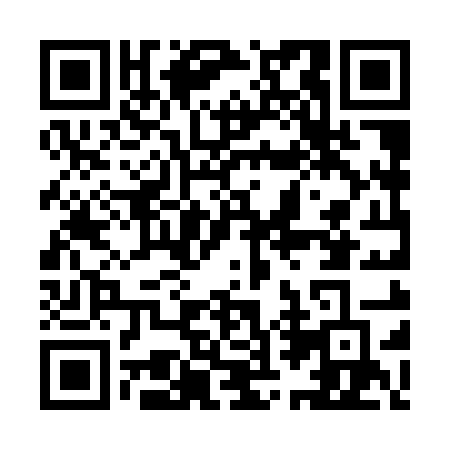 Prayer times for Baie-Saint-Ludger, Quebec, CanadaWed 1 May 2024 - Fri 31 May 2024High Latitude Method: Angle Based RulePrayer Calculation Method: Islamic Society of North AmericaAsar Calculation Method: HanafiPrayer times provided by https://www.salahtimes.comDateDayFajrSunriseDhuhrAsrMaghribIsha1Wed3:245:1112:305:357:509:372Thu3:225:0912:305:367:529:403Fri3:205:0812:305:377:539:424Sat3:175:0612:305:387:559:445Sun3:155:0512:305:397:569:476Mon3:125:0312:305:407:589:497Tue3:105:0112:305:407:599:518Wed3:075:0012:305:418:009:539Thu3:054:5812:305:428:029:5610Fri3:034:5712:305:438:039:5811Sat3:004:5512:305:448:0510:0012Sun2:584:5412:305:458:0610:0313Mon2:564:5312:305:458:0710:0514Tue2:534:5112:305:468:0910:0715Wed2:514:5012:305:478:1010:1016Thu2:494:4912:305:488:1110:1217Fri2:464:4712:305:498:1310:1418Sat2:444:4612:305:498:1410:1719Sun2:424:4512:305:508:1510:1920Mon2:404:4412:305:518:1710:2121Tue2:384:4312:305:528:1810:2322Wed2:364:4212:305:528:1910:2523Thu2:354:4112:305:538:2010:2524Fri2:354:3912:305:548:2110:2625Sat2:354:3912:305:548:2310:2726Sun2:344:3812:305:558:2410:2727Mon2:344:3712:315:568:2510:2828Tue2:334:3612:315:578:2610:2829Wed2:334:3512:315:578:2710:2930Thu2:334:3412:315:588:2810:3031Fri2:324:3412:315:588:2910:30